МДОУ «Центр развития ребенка – детский сад №17 «Ладушки» г. Вольска Саратовской областиПроект на тему: «Наш друг - Светофор»для участия в областном конкурсе «Педагогический Олимп»в номинации «педагог - педагогу».(старшая группа)Воспитатель высшей квалификационной категорииЛоскутова Ю.В.Вольск 2013г.Актуальность темы: Ежегодно на дорогах городов нашей страны совершаются сотни дорожно-транспортных происшествий, в результате которых десятки детей погибают, сотни получают ранения и травмы. В 2013 году за 7 месяцев на дорогах Вольского района произошло 72 дорожно-транспортного происшествия, в них погибло 9 человек. Особую опасность представляют скутеристы ( дети- школьники), которые создают на дорогах опасные ситуации.  Знакомить детей с правилами дорожного движения, формировать у них навыки  правильного поведения на дороге необходимо с раннего возраста, так как знания полученные в детстве, наиболее прочные; правила, усвоенные ребёнком, впоследствии становятся нормой поведения, а их соблюдение- потребностью человека.Знакомя детей с правилами дорожного движения, культурой поведения на улице, следует помнить, что эта работа тесно связана с развитием ориентировки в пространстве и предполагает формирование таких качеств личности, как внимание, ответственность за своё поведение, уверенность в своих действиях.Во многом безопасность пешехода  зависит от соблюдения им правил поведения на улице, поэтому необходимо обучать детей Правилам  безопасного поведения на дорогах через дидактические игры и упражнения, подвижные игры,  сюжетно – ролевые игры. Известно, что привычки, закреплённые в детстве, остаются на всю жизнь, поэтому  одной из важных проблем  в обеспечении безопасности дорожного движения является профилактика детского дорожного травматизма в дошкольных учреждениях.  План работы по проекту: «Наш друг Светофор ».Направления работыСодержание деятельностиСрок исполнения Работа с детьмиПроведение диагностического обследования детейМай 2013Работа с детьмиОбыгрывание дидактических и подвижных игр по ПДД.Июнь - июльРабота с детьмиЦикл наблюдений  за дорожным движением, транспортными средствами.Июнь - июльРабота с детьмиСоздание в группе модели «Наш поселок»Июнь Работа с детьмиМоделирование ситуаций « Школа юных пешеходов»1 раз в месяцРабота с детьмиЧтение художественной и познавательной литературы по теме ПДД3 раза в неделюРабота с детьмиПродуктивная деятельность детей2 раза в месяцРабота с детьмиВикторина «Красный, желтый и зеленый»Работа с детьмиВыставки детских творческих работ1 раз в месяц Работа с детьмиРазвлечение Август Работа с детьмиЦелевые прогулки1 в месяцСотрудничество с родителямиАнкетирование родителейИюнь Сотрудничество с родителямиОказание помощи в организации встречи с инспектором ГИБДДИюнь Сотрудничество с родителямиОказание помощи в  организации елевых прогулок.Июнь - августСотрудничество с родителямиОказание помощи в изготовлении атрибутов для сюжетно- ролевых и дидактических игр. Июнь - августСотрудничество с родителямиОформление стенгазеты «Светофор».Июль  Сотрудничество с родителями Оказание помощи в изготовлении буклетов  «Ваш ребенок на дороге»Август Методическое обеспечениеОрганизация предметно-развивающей среды.В течение реализации проектаМетодическое обеспечениеОрганизация прогулок, игр,бесед.В течение реализации проектаМетодическое обеспечениеПодборка художественной литературы по тематике.В течение реализации проектаМетодическое обеспечениеПодбор целевых прогулок.1 раз в месяцМетодическое обеспечениеОрганизация проведения викторин, выставок творческих работ, развлечения.В течение реализации проектаМетодическое обеспечениеКонсультативный материал для родителей.В течение реализации проектаХудожественная литератураС. Михалков «Светофор», «Скверная история»,  М. Пляцковский «Светофор», А. Северный «Три чудесных цвета», Я. Пишумов «Азбука города»,  «Просто это знак такой…», «Постовой»,  «Продуктовая машина»,  О. Бедарев «Если бы…», Н. Носов «Автомобиль», В. Головко «Правила движения», (авторские сказки воспитателей)В течение реализации проектаДидактические игры«Подбери знак», «Назови лишнее», «Собери машину», «Дорожное лото», «Найди нужный  знак», «Разрезные знаки», «Верно - неверно» Настольно- печатная игра «Дорога к бабушке»Подвижные игры«Собери автомобиль», «Кто быстрее», «Нарисуем дорогу», «Бегущий светофор», « К своим флажкам»4 июня Прогулка по поселку, наблюдение за дорожным движением.5июняД\и «Учим дорожные знаки»Карточки с дорожными знаками. Светофор.6 июняЧтение рассказа С. Михалкова «Светофор» с последующим рисованиемКнига с иллюстрациями, альбомный лист, восковые мелки.10 июняБеседа по картине «Перекресток»Картина, указка14 июняП/и «Собери автомобиль», Сюжетно – ролевая игра «Автопарк»Полифункциональное оборудование, атрибуты к игре, набор деревянного строителя, машины разного типа, игрушки из киндера.17июняНастольно – печатная игра «Путешествие к бабушке»,П/и «Бегущий светофор»Поле, на котром изображен путь к бабушке с различными дорожными знаками, фишки, кубик. Флажки (красный, желтый, зеленый)18июняСтроительная игра «Улицы города»П/и «Кто быстрее?»Строительный материал, машины, дорожные знаки.20 июняЧтение А. Северный «Три чудесных цвета»,Аппликация «Оживленная  дорога» (коллективная работа)Книга с иллюстрациями, ватман, цветная бумага, ножницы, клей.25 июняЦелевая прогулка на автомойку в сопровождении беседы.26 июняСюжетно- ролевая игра «Путешествие на автомобиле».Атрибуты к игре (светофор, знаки, аптечка, посуда )27 июняД/и «Разрезные знаки», Чтение Я. Пишумова «Азбука города»Образцы знаков, разрезные знаки2июляБеседа «Как себя нужно вести в транспорте?»Д/и «Верно -неверно»3 июляРассматривание фотоальбома  «Наш четырехколесный друг».Чтение рассказа Н. Носова «Автомобиль».Фотографии автомобилей (которые есть семьях детей). Книга с рассказами   Н. Носова4 июляД/и «Подбери знак»Строительная игра  «Автомобиль»Карточки с изображением дорожных знаков, отличающиеся по форме, цвету.   Конструктор -Лего .9 июляЦелевая прогулка на заправочную станциюД/и «Учим дорожные знаки»Карточки с дорожными знаками10 июляЧтение В. Головко «Правила движения», (авторские сказки воспитателей).Настольно – печатная игра «Дорожное движение»11 июляМоделирование ситуаций Составление фотоколлажаКарточки с вопросами, картинки из журналов, газет, ножницы, клей, ½ ватмана.16 июляВыставка совместных детско –родительских творческих работ на тему: «Автомобиль моей мечты» .Д/и «Разрезные знаки»,.Цветная бумага, природный и бросовый  материал, пластилин. 17 июляЧтение рассказа Я. Пишумова «Просто это знак такой…»Рисование на тему: «Автомобили»Карандаши, альбомный лист.18 июляПоездка на автобусе в музей, наблюдение за работой водителя автобуса  (беседа).Сюжетно – ролевая игра «Гараж»Атрибуты к игре (инструменты, рули, светофор, знаки)23 июляПоказ презентации «Осторожно, дорога!»24 июляД/и «Дорожное лото»Настольно – печатная игра «Дорожное движение»25 июляВыпуск стенгазеты «Светофор».Ватман, подбор познавательной информации для детей и родителей.5 августаБеседа «Что было бы, если…?»Иллюстрации с изображением различных дорожных ситуаций.6 августаД/и «Найди нужный знак».П/и  « К своим флажкам»Дорожные знаки, флажки  (красный, зеленый, желтый)8 августаВикторина «красный, желтый и зеленый.»Карточки с вопросами, фишки, картинки с ситуациями, загадки о транспорте.12 августаСюжетно – ролевая игра «Автозаправка»Атрибуты к игре (рули, шланги, касса, знаки)13 августаЧтение  рассказа О. Бедарева «Если бы…»Рисование на тему: «Виды транспорта»Карандаши, восковые мелка, альбомный лист.15 августаД/и «Угадай, на чем повезешь».Наблюдение за привозом и разгрузкой продуктов для детского сада (беседа).Картинки с изображением различных видов транспорта, груза, который можно перевозить.20 августаРаспространение буклетов для родителей «Ваш ребенок на дороге»Д/и «Учим дорожные знаки»Буклет с информацией для родителейвгустаПоказ презентации «Путешествие в прошлое транспорта».П/и «Кто быстрее»»23 августаЧтение рассказа С.Михалкова «Скверная история»Д/и «Дорожное лото»27 августаРазвлечение «На лесном перекрестке»28 августаМоделирование ситуацийП/и ««Нарисуем дорогу»»30 августаЧтение рассказа Пляцковского «Светофор».Д/и «Угадай. Какой знак?»Заключительный результат:Дети познакомились с правилами дорожного движения, культурой поведения на улице, и транспорте.  Сформировались такие качества личности, как внимание, ответственность за своё поведение, уверенность в своих действиях. Совместными усилиями педагогов и родителей дети имеют представление о безопасном поведении на улице.  Проведение активной пропаганды безопасности дорожного движения среди родителей  вовлекли их в образовательный процесс по обучению детей ПДД.Список   литературы:Т.Г. Кобзева, И.А. Холодова «Правила дорожного движения»Энциклопедия «Все обо всем»Н.А.Извекова /Правила дорожного движения. – М.: Просвещение, 1982.Н.А.Извекова/ Правила дорожного движения для детей дошкольного возраста. - М.: Творческий центр «Сфера», 2006.Л.Б.Поддубная/ Правила дорожного движения. Занимательные материалы. – Волгоград, Издательство – торговый дом «Корифей», 2008.Т.Ф.Саулина / Три сигнала светофора. Ознакомление дошкольников с правилами дорожного движения. – М.: Издательство Мозаика – Синтез, 2009.Г.П.Шалаева/ Дорожные знаки для маленьких пешеходов. – М.: Издательство Эксмо, 2007.Приложение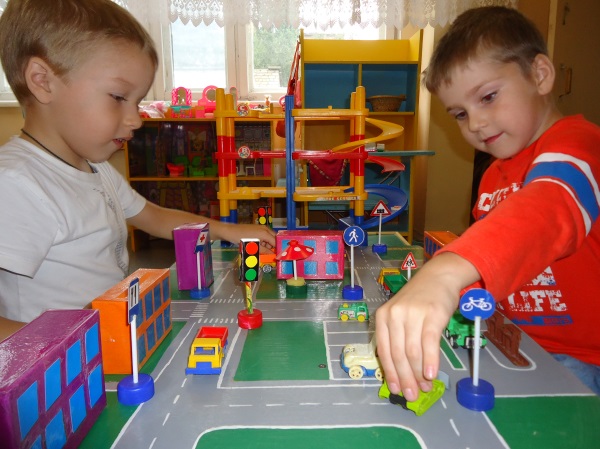 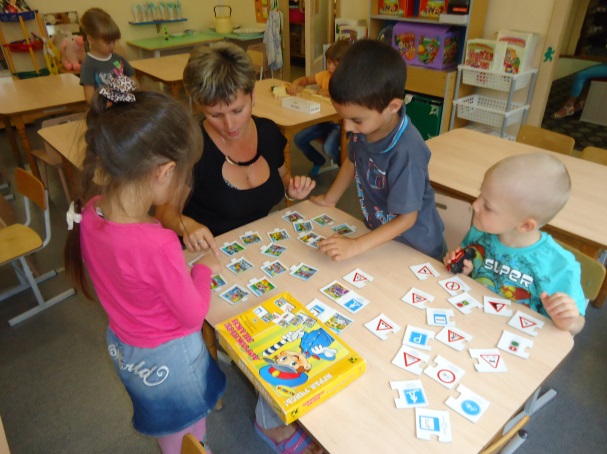 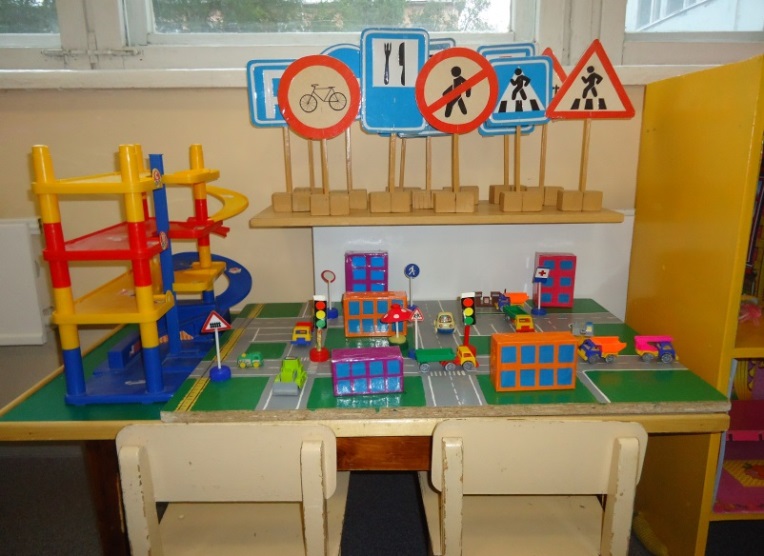 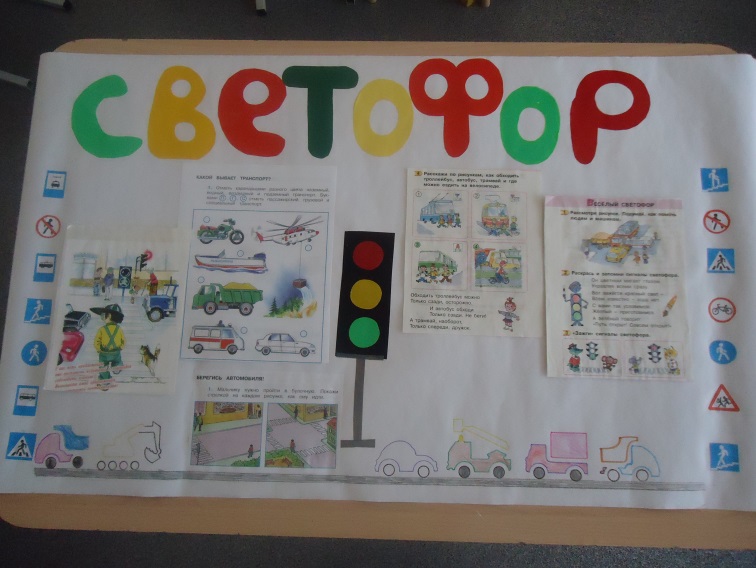 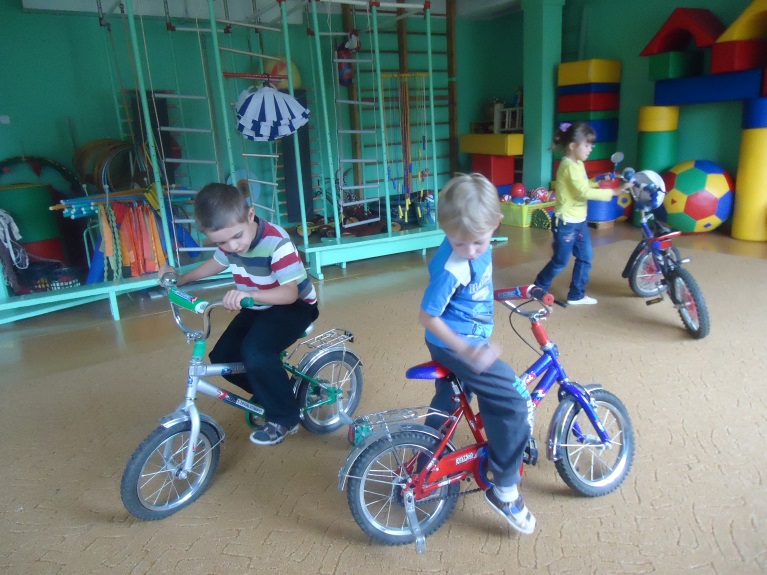 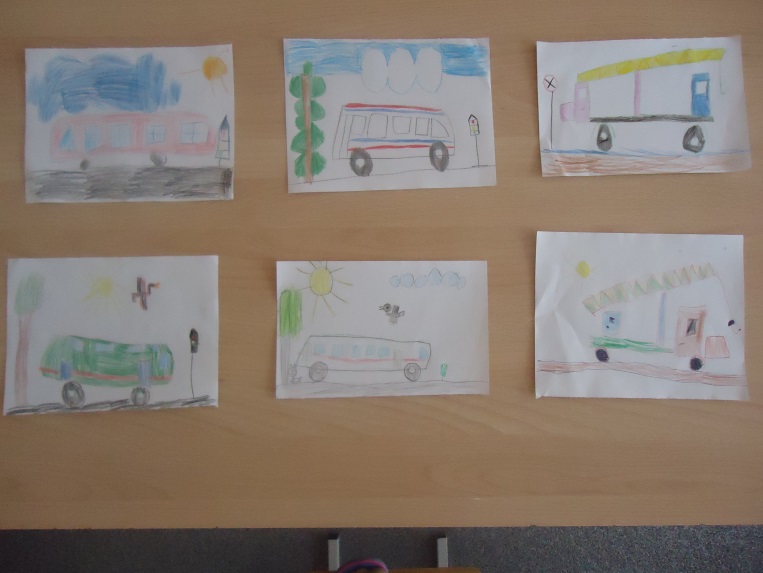 